Schuleigener Hygieneplan im Schuljahr 2020/21
gemäß Rahmen-Hygieneplan vom 02.09.2020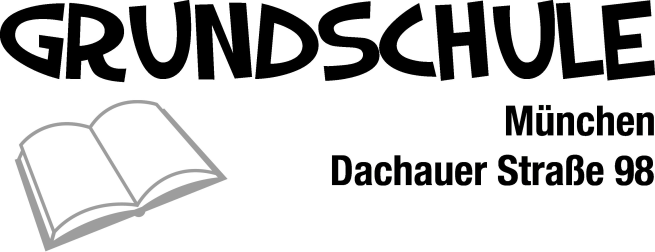 Die Beschulung im Klassenverband ist nur bei strikter Einhaltung der Infektions- und Hygienemaßnahmen umsetzbar.Schulleitungen und Kollegium gehen mit gutem Beispiel voran und sorgen dafür, dass die Schüler und Schülerinnen informiert und bei der Umsetzung der Regeln unterstützt werden.1. Hygienemaßnahmena) Persönliche Hygieneregelmäßiges gründliches Händewaschen (Händewaschen mit Seife für 20 – 30 Sekunden)Abtrocknen mit Einmalhandtüchern oder HandtuchrolleEinhaltung der Husten- und Niesetikette (Husten oder Niesen in die Armbeuge oder in ein Taschentuch)Abstandhalten (mindestens 1,5 m) außerhalb des KlassenzimmersVerzicht auf Körperkontakt, sofern sich der Körperkontakt nicht zwingend aus unterrichtlichen oder pädagogischen Notwendigkeiten ergibtVermeidung des Berührens von Augen, Nase und Mundb) Raumhygieneintensive Lüftung der Klassenräume und der Garderoben
(Mindestens alle 45 Minuten ist eine Stoßlüftung bzw. Querlüftung durch vollständig geöffnete Fenster und Tür über mindestens 5 Minuten, wenn möglich auch öfters während des Unterrichts.) 
regelmäßige Oberflächenreinigung, insbesondere der Handkontaktflächen (Türklinken, Lichtschalter, Treppen- und Handläufe etc.) am Ende des Schultages (durch die Reinigungsfirma) bzw. bei starker (sichtbarer) Kontamination auch anlassbezogen zwischendurch durch die Lehrkraft. 
Die Kontrolle der Reinigungsfirma untersteht der THV.gemeinsame Nutzung von Gegenständen möglichst vermeiden (kein Austausch von Arbeitsmitteln, Stiften, Linealen o. Ä.). Ist aus pädagogischen Gründen eine gemeinsame Nutzung von Gegenständen unvermeidbar (Computer – Maus und Tastatur, Klassensätze von Büchern o. Ä.), so muss zu Beginn und am Ende der Aktivität ein gründliches Händewaschen erfolgen. c) Hygiene im SanitärbereichKinder einzeln oder zu zweit auf Toilette gehen lassenauf Händewaschen hinweisen2. Mindestabstand (1,5m) und feste Gruppen in Klassen bzw. LerngruppenIm Klassenzimmer keine Einhaltung des Mindestabstands zwischen den Schülern nötig.feste, möglichst frontale SitzordnungLehrkräfte und sonstiges Personal sollen auf einen Mindestabstand zu den Schülern achten.Im Religions-, Ethik und Fachunterricht mit klassenübergreifender Durchmischung ist auf eine feste,„blockweise“ Sitzordnung zu achten.Partner- und Gruppenarbeit im Rahmen der Klasse ist möglich. 
Pause im Schulhof bei jedem Wetter: Getrennte Aufenthaltsbereiche: Im Schulhof – hinter der GS und auf Sportplatzmit wöchentlichem Wechsel des Aufenthaltsbereichs jeder Jahrgangsstufe1. und 2. Jahrgangsstufe 9.00 – 9.20 Uhr3. und 4. Jahrgangsstufe 9.30 – 9.50 UhrPausen im Klassenzimmer nach BedarfBrotzeit wird grundsätzlich im Klassenzimmer gegessen!Händewaschen nach der Pause nicht vergessen!3. Regelungen zum Tragen einer Mund-Nasen-Bedeckung (MNB)Das Tragen einer textilen Mund-Nasen-Bedeckung (MNB) ist grundsätzlich für alle Personen (Lehrkräfte und weiteres schulisches Personal, Schülerinnen und Schüler, Externe) außerhalb des Klassenzimmers verpflichtend. 
Lehrkräfte müssen, wenn sie ihren Sitzplatz verlassen und durch die Klasse gehen, auch im Klassenzimmer eine MNB tragen.Der MNB kann abgenommen werdensobald der Sitzplatz im jeweiligen Unterrichtsraum erreicht ist.während des Ausübens von Musik und Sport.soweit die aufsichtführende Lehrkraft aus pädagogisch-didaktischen oder schulorganisatorischen Gründen eine Ausnahme erlaubt, z.B. wenn durch das Tragen einer MNB eine besondere Gefährdung eintritt (z.B. im Rahmen von naturwissenschaftlichen Experimenten). Über grundsätzliche Ausnahmenregelungen entscheidet die Schulleitung.Die Regelungen zum Infektionsschutz und insbesondere zum Tragen einer MNB sind ausführlich auch im Unterricht durch die Lehrkräfte zu behandeln. Geeignete Materialien für die unterschiedlichen Altersstufen und in unterschiedlichen Sprachen stehen im Internet auf den Seiten der Bundeszentrale für gesundheitliche Aufklärung (BZgA) unter www.infektionsschutz.de/coronavirus/bildungseinrichtungen.html zur Verfügung. 4. Infektionsschutz im Fachunterrichta) Sportunterricht: Bei gemeinsamer Nutzung von Sportgeräten (Reck, Baren, etc.) muss zu Beginn und am Ende des Sportunterrichtes ein gründliches Händewaschen erfolgen. In den Umkleideräumen der großen Turnhalle muss auf den Mindestabstand geachtet werden. In den Umkleideräumen der kleinen Turnhalle auf eine Öffnung der Fenster.Schwimmunterricht im Nordbad findet jeweils mit höchstens 15 Kindern statt.b) Musikunterricht: Von der Schule zur Verfügung gestellte Instrumente (z.B. Klavier) sind nach jeder Benutzung in geeigneter Weise zu reinigen (z.B. Klaviertastatur). Vor und nach der Benutzung von Instrumenten der Schule müssen die Hände gewaschen werden. Beim Unterricht mit Gesang ist zwischen allen Beteiligten ein erhöhter Mindestabstand von 2 m einzuhalten und die Sängerinnen und Sänger stellen sich nach Möglichkeit versetzt auf. Es sollen möglichst alle in dieselbe Richtung singen. Nach 20 Minuten Gesangsunterricht soll 10 Minuten gelüftet werden. 5. Essensausgabe und MensabetriebHände waschen vor dem Anstellen zur Essensausgabe!Die Küchenkräfte, die das Essen ausgeben, müssen eine Mund-Nasen-Bedeckung tragen und decken die Tische für die Klasse.Die Lehrkraft füllt die Wassergläser aus der Karaffe.Die Schülerinnen und Schüler stellen nach dem Essen Teller, Besteck und Glas auf den Abräumwagen. 6. Schulisches Ganztagsangebot und MittagsbetreuungEs gelten die Regelungen des Hygieneplans.	Sport- und Bewegungsangebote können unter Beachtung der Auflagen des Infektionsschutzes und der Hygieneregeln grundsätzlich stattfinden (siehe Sportunterricht). Freizeitpädagogische Angebote (z. B. Spielen und Basteln) sind möglich. Die Ganztags- und Mittagsbetreuungsangebote finden nach Möglichkeit in festen Gruppen mit zugeordnetem Personal auf dem Schulgelände und in Klassenräumen statt. 7. Konferenzen, Besprechungen und VersammlungenKonferenzen finden auf ein notwendiges Maß begrenzt im Handarbeitsraum statt. Das Tragen eines MNS ist geboten.8. Veranstaltungen, Unterrichtsgänge und SchullandheimDie Einbeziehung von schulfremden Personen in der Schule ist möglich, soweit sie nicht mit dem Corona-Virus infiziert sind. Unterrichtsgänge sind möglich (Anmeldung im Sekretariat)Finden Veranstaltungen außerhalb des Schulgeländes statt, müssen zusätzlich die Regelungen der jeweils gültigen Infektionsschutzmaßnahmenverordnung beachtet werden (z. B. beim Besuch von Kulturveranstaltungen). 4.9.2020                          			_________________________			______________________________			Anke Bichler					Monika Redeke			Schulleitung					Sicherheitsbeauftragte